 Vogelwerkgroep Koudekerk/Hazerswoude e.o.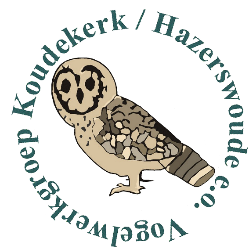 Opgericht op 1 januari 1980       www.vogelsrijnwoude.nlJaarverslag secretariaat 2021Commissies en contactpersonen             Bestuursvergaderingen en Ledenadministratie	Jos Gerrese  gaat definitief door met zijn voorzitterschap. Hij wilde het eerst een jaar proberen.
Het bestuur kwam in 2021 vijf maal in vergadering bijeen, 3 keer in het Leiderdorps Museum en 2 keer met behulp van zoom thuis.
Op  30 maart zou de Algemene Ledenvergadering plaats vinden in de Ridderhof te Koudekerk, maar deze moest uitgesteld worden tot 22 juni 2021. 	
Jaarlijks organiseert het bestuur een Nieuwjaarsreceptie voor leden, donateurs en hun partners in de Ridderhof. Helaas kon deze op 8 januari  niet doorgaan vanwege de Corona.  
De jaarlijkse vergadering van het bestuur met alle coördinatoren kon dit jaar op 2 november wel doorgang vinden. 
Ledenbestand Omschrijving     31-12-2020         31-12-2021  leden:		218	 	220		                	      	gezinsleden:  	  25	  	  26
jeugdlid	                  1		    1	 	              244		247	  totaal aantal leden 31/12/2021     donateurs:       	   7		    7 
De contributie bedraagt voor leden 20 euro, voor gezinsleden en jeugdleden 10 euro en voor donateurs minimaal 15 euro.De ledenadministratie wordt verzorgd door S. (Simon) Alleman
             Personalia
2 leden zijn overleden dit jaar: Jos Janssen en oud-lid Henk Vervoort

Algemene bestuurszaken
Door de Corona konden veel bijeenkomsten, vergaderingen en excursies geen doorgang vinden. 
Sinds 25 mei 2018 is de Algemene Verordening Gegevensbescherming (AVG) van toepassing. Als bestuur zijn wij verantwoordelijk voor de versterking en uitbreiding van de privacyrechten van onze leden. 
Privacy Officer, Jikke Lont, heeft verteld wat haar taken zijn en zoals elk jaar heeft zij op de ALV verslag uitgebracht. De coördinatoren, die beschikken over de adresgegevens van de leden, moeten de geheimhoudingsverklaring tekenen, dit zijn documenten die elke vrijwilliger die actief is bij de VWG moet ondertekenen en waarmee zij aangeven dat geheimhouding is opgelegd ten aanzien van de privacy van andere leden.
De leden van de jeugdcommissie zijn in het bezit van een Verklaring Omtrent Gedrag (VOG)
Oud-voorzitter Bas Bijl won op 21 februari de Frater Willibrordus prijs voor de meest inspirerende waarneming op de Fenolijn van het programma Vroege Vogels. Hij zag een boerenzwaluw op 5 december 2020.
De Wet Bestuur en Toezicht Rechtspersonen (WBTR) wordt over 6 jaar van kracht.
Het bestuur is bezig met de voorbereiding voor een statutenwijziging in het kader van de WBTR.
 Het gaat om 2 toevoegingen die in de statuten moeten worden opgenomen: a. Bij een persoonlijk belang van een bestuurder mag hij niet deelnemen aan de besluitvorming en b. Bij ontstentenis van alle bestuursleden berust het bestuur tijdelijk bij een door het bestuur aan te wijzen persoon of personen. 
Onze bestuurders zijn ingeschreven bij de Kamer van Koophandel. De voorzitter, de penningmeester en de secretaris moeten voor 27 maart 2022 ingeschreven  zijn als UBO, Ultimate Beneficial Owners, oftewel uiteindelijk belanghebbenden.
In september werd de ooievaarspaal gestreken omdat er water in het nest bleef staan en de jonge ooievaars dood gingen. Er wordt een nieuwe paal geplaatst die met behulp van een katrol neergelaten kan worden zodat het veiliger werken is. Begin volgend jaar wordt het werk afgerond. De kosten bedragen meer dan 500 euro.
In de statutenwijziging kan tevens opgenomen worden dat het bedrag (500 gulden) , waarvoor de leden instemming moeten geven, verhoogd wordt. Dat zal in de Algemene Ledenvergadering in 2022 voorgesteld worden. 
Ook komt er een nieuwe Omgevingswet            De omgevingswet bundelt een groot aantal wetten op het gebied van bouwen, milieu, water ruimtelijke ordening, natuur en landschap, waaronder de belangrijke Wet Natuurbescherming.
Onze VWG heeft de zienswijze van de Natuur en Milieufederatie op de Verzamelherziening Omgevingsbeleid Zuid-Holland mede ondertekend. Wij denken mee over de nieuwe omgevingswet die vanaf 1 januari 2023 onze leefwereld gaat bepalen. 

Bibliotheek	Bert van Eijk heeft met succes de inkrimping van de bibliotheek afgerond. Alleen eigen verenigingsproducties en grote naslagwerken worden bewaard. Rapporten en verslagen worden steeds meer digitaal toegezonden. De leden hebben de gelegenheid gekregen om bruikbaar materiaal mee te nemen dat niet bewaard wordt.
	BroedvogelinventarisatiesBert van Eijk, coördinator broedvogelinventarisatie van Spookverlaat/Kruiskade, maakte voor het 27e jaar een schitterend en gedegen jaarverslag van de resultaten, met dank aan de teamleden. Dit rapport, dat voorzien is van prachtige kaarten en overzichten wordt jaarlijks digitaal opgestuurd naar de opdrachtgever Staatsbosbeheer en Sovon. Er waren totaal 56 gebiedsbroedvogelsoorten ( vorig jaar 57) en 658 territoria (vorig jaar 616). In een beknopt verslag in De Braakbal 43.1 geeft Bert ons vast een kijkje in de resultaten. Door de corona-overheidsmaatregelen moest er met aanpassingen, zoals maximaal 2 personen per groep en1,5 m afstand houden, gewerkt worden. Bert heeft aangegeven het volgend jaar rustiger aan te gaan doen.
Op 12 februari is Bert uitvoerig bedankt door de Leiderdorpse wethouder Rik van Woudenberg voor het vele werk in de afgelopen 35 jaar zoals het ophangen en controleren van nestkasten in de Houtkamp! Ook in “De Wilck” wordt sinds 2000 jaarlijks op broedvogels geïnventariseerd. Coördinator is Cor Kes.Zijn vaste telmaatje is Johan van der Haven. 
Door het koude voorjaar was er weinig gras om nesten te maken. Ook predatie, met name door kleine mantelmeeuwen speelde een grote rol.  Van de grutto’s waren er iets meer, maar kieviten minder.  Met Staatsbosbeheer wordt overlegd over de predatie.De gegevens worden ingevuld op een bestand van het ecologisch onderzoeks- en adviesbureau Van der Goes en Groot, dat deze gegevens verzamelt voor het “Weidevogel Meetnet provincie Zuid-Holland”.Ook Staatsbosbeheer krijgt deze gegevens.Verder is bijgehouden hoeveel huiszwaluwen tot broeden zijn gekomen. In 2021 telden we 370 nesten ( 480 in 2020), helaas is dat een aanzienlijke afname waar geen verklaring voor is. Deze telgegevens worden opgenomen in het rapport van de Zwaluwenwerkgroep Rijnstreek. Deze huiszwaluwinventarisatie wordt gecoördineerd door Gerard van der Haas.
Het controleren van de nestkasten van de VWG wordt ook door Gerard van der Haas gecoördineerd.Alle nestkastgegevens zijn opgestuurd naar de stichting NESTKAST(NEtwerk voor STudies aan nestKASTbroeders).In 2021 zijn er van de 250 aanwezige kasten in de 6 gebieden, die door de VWG beheerd worden, 169 nestkasten gebruikt wat neerkomt op 68 %. 	De Braakbal
Ons tijdschrift verschijnt vier keer per jaar. Eindredacteur is Simon Alleman.
Om de verzendkosten te verminderen wordt naar postadressen  een digitale Braakbal gestuurd, die dan wel in kleur is. Op de website is de Braakbal overigens voor iedereen te lezen. Educatie en publieksactiviteiten
De coördinator van de educatiecommissie is Louis Westgeest.
Aan de excursies en lezingen kunnen leden en ook niet-leden deelnemen. Via advertenties in de regionale bladen worden deze aangekondigd.
Excursies:
De “Vroege-vogel-wandeling” in het Bentwoud in samenwerking met de Vrienden van het Bentwoud moest afgelast worden op 5 april.
Op 17 oktober was er een wandeling in De Wilck met 16 deelnemers.
De excursie in de Nationale Vogelweek ( 8 t/m 16 mei) kon door Corona niet doorgaan. 
In het kader van de 17e “Nacht van de Nacht” werd op 30 oktober een wandeling door het Spookverlaat georganiseerd.  De Nacht van de Nacht is de landelijke campagne van de Natuur en Milieufederaties met als doel Nederland weer wat donkerder en duurzamer te krijgen. 
Er zijn plannen om volgend jaar weer een vogelcursus te starten.
De Jeugdcommissie, opgericht in 2018, organiseert steeds meer activiteiten voor 5 tot 12 jarigen.
Door Corona waren er slechts 2 activiteiten: 5 september werden slootbeestjes gezocht in het kader van “Fete de la Nature”. 
Op 10 oktober werden vogelhuisjes getimmerd. Maar liefst 20 kinderen vonden het prachtig en waren zeer enthousiast. Er wordt nog gezocht naar een nieuwe coördinator want Charlotte Boer moest zich wegens gezondheidsredenen terugtrekken.              Lezingen
Deze worden georganiseerd door Ton Renniers, Gerda van Kleef en Paul van Wetten zijn de coördinator.  De avonden vinden plaats in De Ridderhof en zijn gratis toegankelijk voor leden, niet-leden betalen € 2,50.
De bezoekersaantallen variëren tussen de 40 tot 60 personen.
Landschapsbeheer	Bert van de Zwaan, de coördinator Landschapsbeheer, is ook verantwoordelijk voor het onderhoud van het Zaanse Rietveld. In de zomer meldde Staatsbosbeheer dat er een nieuwe opperknotter voor het Zaans Rietveld is gevonden: Jaap Zoet. Onze steun wordt afgebouwd en zal zich meer gaan beperken tot administratieve ondersteuning en –indien nodig- gereedschapsuitleen. 	In ons eigen werkgebied Spookverlaat/Kruiskade is veel werk door de “essentaksterfte”. Eind oktober 2017 is gestart met het kappen van essen. We moeten het gebied veiliger maken voor passanten. De verwachting is dat de klus in het seizoen 2021-2022 geklaard is. De provincie heeft het kapbeleid aangepast in 2021. Grotere aaneengesloten oppervlakten bos mogen pas na aanmelding in dat jaar gekapt worden en vervolgens moeten die percelen dan snel weer worden herbeplant.
Na het kappen worden de open plekken met andere boomsoorten herbeplant zoals o.a. berken, elzen en eiken. Op 8 maart 2019 werd hiermee een begin gemaakt. Daardoor wordt de vegetatie in ons gebied dus gevarieerder, wat gunstig kan zijn voor de vogels!
De inkomsten van de houtverkoop zijn ook dit jaar afgenomen. Niet alleen omdat er minder bomen zijn om te kappen maar ook omdat SBB  de kap verboden heeft in verband met de corona. Pas in de zomer mocht er weer onbeperkt geknot worden.
Dit jaar heeft de bosmaaier het begeven. Omdat de leden toestemming moeten geven om zo’n grote uitgave te doen zijn de leden geraadpleegd via de mail. Er kwam een overweldigende meerderheid voor  goedkeuring ( 50 % van de leden) waaruit bleek dat de leden erg betrokken zijn bij het werk van de VWG. Goed nieuws was dat SBB de bosmaaier geschonken heeft. Die kwam goed uit om de bramenstruiken te snoeien.
Jeannette Teunissen kon in coronatijd helaas geen inventarisatie van vaatplanten doen in het gebied begrensd door de Compierekade en de oevers van de Oostvaart.
Margot Klingers is coördinator werkomstandigheden en Bedrijfs Hulp Verlening (BHV) en geeft voorlichting aan de knotters. Volgend jaar gaan in het kader van de ARBO wet de cursussen van SBB weer van start. 
Er was dit jaar geen knotseizoenopening en geen knotweekend in het najaar.
Ook de Landelijke Natuurwerkdag was niet mogelijk.
Na elk seizoen maakt Ronald Klingers een Jaarverslag Landschapsbeheer dat in de Braakbal gepubliceerd wordt.
	Ledenexcursies en - avonden	Vanaf 2020 organiseren leden de dagexcursies. De lezingen worden verzorgd door Ton Renniers. De coördinatie is in handen van Gerda van Kleef, die te kennen heeft gegeven om hiermee te stoppen.  
Haar opvolger is Paul van Wetten, die geruime tijd ingewerkt is door Gerda.
In  2021 is er slechts 1 ledenavond georganiseerd. Deze zijn uitsluitend voor leden bedoeld. Op 7 september werd het seizoen geopend met een lezing door Eduard Opperman van Inezia Tours. Over vogels in Israël, als voorbereiding op de meerdaagse excursie naar Israël in 2022.	De excursies zijn bedoeld voor onze leden. Introductie is mogelijk bij dagexcursies!
Op 13 juni was de ledenexcursie naar Noord-Holland (o.a. Het Twiske) met ca 25 deelnemers als afsluiting van het seizoen.
Op 9 oktober 2021 bezochten we Oostvoorne en de Maasvlakte in het kader van de vogeltrek. Met 51 soorten w.o. de Aziatische Roodborsttapuit en de Swinhoes Boszanger.
Op 16 november werd een lezing verzorgd door Ko Katsman: Vier seizoenen op Goeree en Schouwen.
Gevolgd door de excursie naar Goeree en Schouwen op 27 november. 
	Naast dagexcursies worden ook meerdaagse excursies georganiseerd. Deze excursies zijn uitsluitend voor onze leden bedoeld.              Er was dit jaar geen buitenland excursie. 	Via ons verenigingsblad “De Braakbal” kunnen alle leden meegenieten van de enthousiaste verslagen en prachtige foto’s van alle excursies. Ook op onze website en op Facebook kunt u deze vinden!

Munnikenpolder
Sinds 2016 heeft de Vogelwerkgroep dit schiereiland  in beheer gekregen van de gemeente Leiderdorp. Het ligt tussen de Does en de A4. In mei 2019 heeft de beheercommissie de definitieve versie van het beheerplan voor de Munnikkenpolder, waarvoor het prachtige concept van Joost den Houdijker de basis heeft gevormd, toegestuurd aan de gemeente Leiderdorp. 
In dit plan wordt het beheer voor de komende jaren uiteengezet. Dit beheer is gericht op het vergroten van de biodiversiteit in dit gebiedje, en het verbeteren van de vogelstand in het bijzonder.  
 De commissie is de gemeente erg erkentelijk voor de tot op heden geboden hulp bij het beheer. Wel is er een probleem omdat het schiereiland afkalft. De schade valt niet onder het onderhoud van het Waterschap en de gemeente Leiderdorp heeft geen geld beschikbaar. Er is overleg  met een speciale gezant van de gemeente geweest. In december is de beschoeiing geplaatst, wij zijn zeer tevreden met het resultaat. 
 Er is ook een zwaluwwand geplaatst met 50 nestgaten voor oeverzwaluwen. Dit jaar hebben 40 tot 50 oeverzwaluwen gebroed. In 2020 waren er 47 broedgevallen, in 2019  40 en in 2018 waren dat er 22. Na het vertrek van de zwaluwen moeten de gaten en de daarachter liggende nesten weer schoongemaakt worden. Ook de begroeiing voor de hut moet verwijderd worden. De hut is wel toe aan onderhoud. Ook in de walkant broeden ca 25 oeverzwaluwen. Door ecologisch maaibeheer, variatie in bloeiende struiken en door wilde kruiden te zaaien trek je verschillende insecten aan. Daardoor hopen we op meer broedvogels en in de winter trekvogels.
Sinds vorig jaar worden broedvogels geïnventariseerd. De torenvalkkast,op een lantaarnpaal geplaatst, wordt elk jaar bezet. De torenvalken hebben 5 jongen gekregen. Ook zijn er 400 wulpen geteld in het kader van de slaapplaatstelling.
Op 8 juni hebben wij een voortgangsbericht ontvangen van de gemeente dat Het HSL/A4 informatiecentrum aan de Bospolder 11 in Leiderdorp een Groene Hart Centrum wordt.  Wij hebben met succes bezwaar gemaakt tegen de verhuur van roeiboten. 
Coördinator van de commissie is Ton Renniers.
              Overheidszaken
- Lintverlichting
Begin juli werden wij overrompeld door de gemeente Alphen die zomaar begonnen was met de plaatsing van zo’n 100 lantaarnpalen langs het Oostvaartpad tussen Hazerswoude-Dorp en Hazerswoude-Rijndijk. Niet alleen is er sprake van horizonvervuiling maar ook worden insecten aangetrokken door het licht en uilen en vleermuizen worden in verwarring gebracht. Daarom hebben wij in een brief geprotesteerd tegen deze verlichting.  Wij steunen de fietsersbond Alphen om lijnen en kantmarkering aan te brengen voor de fietsers met het oog op de veiligheid.
Gelukkig heeft het college van B&W van Alphen in oktober besloten om de lichtmasten weg te halen tussen het Spookverlaat en de Rijndijk. Dit zou voor het einde van het jaar gebeuren. Maar 31 december stonden zij er nog steeds.               - Beter Bereikbaar Gouwe
Begin 2020 heeft de Beter Bereikbaar Gouwe commissie van de  Provincie Zuid-Holland  bekend gemaakt dat uit 40 maatregelen een aantal varianten met samenhangende maatregelpakketten opgesteld zullen worden. Dit zijn 5 tracés geworden die voorgelegd zijn aan gemeenteraden, het waterschap en de Provinciale Staten. 
In mei 2021 is een nieuwe weg van Boskoop naar de N11 (W20) voorgesteld met 3 mogelijke routes. Online konden de presentaties gevolgd worden.  De W20-3 loopt door het Zaans Rietveld. In oktober bespreken de colleges van B&W en Gedeputeerde Staten het advies van de BAG (Bestuurlijke Afstemgroep). 
In november is het voorstel aan de Raad van Alphen aangeboden en besproken. Eind december is er gestemd en unaniem is besloten om de W20 varianten te laten vallen. Het is afwachten wat de Provinciale Staten besluiten. In 2022 valt de beslissing.
Voor ons is belangrijk dat de weg niet door Het Rietveld en Het Zaans Rietveld loopt.
 
- RES 1.0
In het landelijke klimaatakkoord is afgesproken dat 30 energieregio’s in Nederland werken aan een  Regionale Energie Strategie om Nederland in 2050 energieneutraal te laten zijn. Wij maken onderdeel uit van de regio Holland-Rijnland. 
Eind van het jaar zijn er enkele informatieve webinars geweest waar leden van ons bestuur aan deel hebben genomen. Wij zijn beslist niet tegen windmolens en zonnecellen maar wij moeten ons sterk maken om in vogelgebieden geen windmolens en zonnecelparken te plaatsen. Daarom hebben wij aan B&W en de Raad van Alphen in mei een brief gestuurd met de titel : “Ontzie belangrijke natuurgebieden in de Regionale Energie Strategie”. Wij volgen de activiteiten van de actiegroep TurbulenT. 
Ook aan de gemeente Leiderdorp hebben wij in februari samen met het Groenoverleg, Comité Doesburg en IVN regio Leiden/KNNV een brief gestuurd om geen windmolens in de Munnikkenpolder te plaatsen.
In juli is de RES 1.0 vastgesteld waarna meer inspraak nodig is, volgens de uitspraak van de Raad van State. Zowel in Alphen als in Leiderdorp zijn de gemeenteraden nog bezig met de plaats waar de windturbines moeten komen.
Wij wachten op de uitkomst van de RES 2.0  in 2022. 
             - Natuur- en Milieufederatie Zuid-Holland/ Vogelbescherming Nederland
Al enkele jaren werken Vogelbescherming Nederland en de Natuur- en Milieufederatie Zuid-Holland aan een betere bescherming van de smient in onze provincie.  Op 7 april is de uitspraak van de Raad van State bekend geworden: het hoger beroep van de Faunabeheereenheid Zuid-Holland is ongegrond verklaard. De NMfedZH is in het gelijk gesteld, er mogen geen smienten meer in Zuid-Holland worden afgeschoten!
Op 11 april heeft het bestuur een oproep gedaan om de petitie “Aanvalsplan Grutto” te ondertekenen. Er zijn inmiddels 85.000 handtekeningen binnen. 

-World Cleanup Day op 18 september
Tijdens deze wereldwijde opruimactie hebben 4 leden geholpen om zwerfvuil langs het Spookverlaat op te ruimen.  Zij kregen veel complimenten van voorbijgangers. Volgend jaar doen zij weer mee!

 PR-commissie	Deze commissie is ook in 2021 zeer actief geweest. Rob Eveleens heeft veel werk gehad aan de website om deze te verbeteren en te actualiseren. Je vindt hier verslagen van excursies, foto’s van leden en de actuele agenda van de activiteiten. Er zijn ca 400 volgers van Facebook en Twitter en Instagram. Daarnaast zorgt Paul van Wetten ook voor de aankondiging van excursies en lezingen in de Groene Hart Koerier. Op de website wordt het blog gevuld met landelijk nieuws en binnenkort ook meer lokaal nieuws van onze Vogelwerkgroep.
Via de website komen ook veel vragen binnen van niet-leden, die doorgespeeld worden aan “deskundigen”in onze VWG. 
TellingenElke eerste zaterdag van oktober worden er in geheel Europa, 36 landen, trekvogels geteld: Euro Birdwatch.Onze tellocatie ligt aan de Burmadeweg, naast de Wilck. In 2021 was 2 oktober de teldatum en de 26e keer dat we in Nederland deelnamen.Wijnand van den Bosch is de coördinator en had zoals gebruikelijk de leiding over 9 tellers. Het weer was redelijk goed maar helaas kwamen er tussen 7.30 en 11.00 uur weinig trekvogels over: 661 in 31 soorten. Landelijk waren de getallen behoorlijk goed.                           Ton Renniers is coördinator van de wintertellingen. Van september t/m april wordt er door 26 vogelaars geteld tijdens een weekend per maand. Ton stelt voor de tellers maandelijks een Nieuwsbrief op waarin bijzondere waarnemingen van de laatste telling vermeld worden. Er is een extra polder bijgekomen, de Hazerswoudsche Droogmakerij met 6 extra tellers.Er is al vele jaren niet gebroed in de oeverzwaluwwand Elfenbaan. De betonnen wand moet gerestaureerd worden. Het Zuid-Hollands Landschap, dat eigenaar is van de wand, zal door Cor Kes gevraagd worden het zand te vervangen. In 2018 waren er nog 44 broedgevallen.

UilencommissieIn 2008 is binnen de vereniging een Uilenwerkgroep opgericht. Coördinator van deze werkgroep is Bas Bijl.
2021 was een redelijk seizoen, geen steenuilen maar kerkuilen hadden 15 jongen over 4 nesten verdeeld. Helaas komen er wel veel meldingen dat een dode uil gevonden is. Vogelaarsoverleg Zuid-Holland
Twee keer per jaar vindt er overleg plaats met vertegenwoordigers van vogelwerkgroepen uit Zuid-Holland. Van Vogelbescherming is Gert Ottens en van Sovon is Albert de Jong als vertegenwoordiger aanwezig. Op een informele wijze worden ervaringen uitgewisseld. Helaas konden er dit jaar geen bijeenkomsten plaats vinden door de Corona regels. 
           
Wetlandwacht “De Wilck” Johan van der Haven en Cor Kes zijn samen Wetlandwacht van “De Wilck.”
De Wilck is een Natura 2000 gebied. Rondom het gebied is een “jachtvrije zone” van 300 meter van kracht.
Van sept. t/m april mag er in een zone van 300 meter geen jacht, wildbeheer en schadebestrijding plaatsvinden. Het gebied is uitgebreid met 9 ha aan de oostkant van SBB. Er zijn wel veel wintergasten zoals ganzen, smienten, goedplevieren maar het zal geen Natura 2000 status krijgen.
16 maart 2018 is een plas-dras zonnepomp geïnstalleerd op een perceel ten zuiden van het bosje.    
In voorjaar wordt met behulp van deze pomp het perceel plas-dras gezet ten behoeve van de weidevogels en andere steltlopers.. 
In 2020 is een tweede plas-dras pomp aan het plasje geïnstalleerd met de bedoeling het waterpeil te kunnen regelen en zodoende slikranden te creëren. De aanschaf van beide pompen is te danken aan de bijdragen van de lezers van “Vogeldagboek” van Adri de Groot.Het waterpeil blijft echter een probleem. Door Waterschap Rijnland zijn wel aanpassingen gedaan maar het resultaat moet in de praktijk nog blijken. Onze hoop is gevestigd op een nieuwe watersysteem beheerder. Het water komt uit de Rijn en De Wilck heeft schoon water nodig voor de weidevogels. Ook moet er regelmatig gebaggerd worden. In de Wilck was het een redelijk broedseizoen. Wel is er veel predatie, ook binnen het vossenrooster. Het koude voorjaar waardoor er weinig gras was ter bescherming van de nesten, zou een verklaring kunnen zijn. Ook zijn er veel kleine mantelmeeuwen waargenomen.
De Wilck is door Omroep West genomineerd voor mooiste plekje van Zuid-Holland. Wij hebben de leden gevraagd hierop te stemmen, helaas heeft De Wilck niet gewonnen.Hazerswoude-Rijndijk,  31 december 2021.       		               Pieter Bekooij en Rien Vlam (plv) secretarisVastgesteld in de Algemene Ledenvergadering op 5 april 2022.
De voorzitter,							De secretaris, 
 Jos Gerrese        						 Pieter BekooijOnderdeelCoördinatorLedenBibliotheekBert van EijkBroedvogelinventarisaties:De WilckHuiszwaluwnestenNestkastenSpookverlaat/KruiskadeCor KesGerard van der HaasGerard van der Haas
Bert van der EijkJohan van der Haven
7 inventariseerders/beheerders
11 nestkastbeheerders
Ingeborg Blommers, Sjon van Santen, Leo van Soldt, en Gerard BrouwersDe Braakbal Simon AllemanCasper Bottemanne, Ans Joustra, Piet van Duin, 
Bert van Eijk (coördinatie distributie)Educatie/publieksactiviteitenLouis WestgeestJeugdcommissievacantAns van den Broek, Jikke Lont, Gerda van KleefLandschapsbeheer
(inclusief houtverkoop)Bert v.d. ZwaanBas Bijl, Margot Klingers, Ronald Klingers, en nog 30 vaste knottersLedenexcursies en -avondenPaul van WettenTon RenniersMunnikenpoldercommissieTon RenniersBas Bijl, Margot Klingers, Ronald Klingers, Astrid VeermanNestkastvoorraadbeheerWil BonteOeverzwaluwwand “Elfenbaan”Cor Kes6 hulpen bij het onderhoudOverheidszaken/BBGRien VlamJan KerkvlietPR-CommissieGerda van Kleef en 
Rob EveleensMargot Klingers, Ronald Klingers en Johan Meijer, 
Simon AllemanTellingen:Euro BirdwatchWintertellingenSlaapplaatstellingenKolonievogelsP.T.T.
Wijnand v.d. BoschTon Renniers
Johan van der Haven
Cor Kes
Cor Kes

Ongeveer 25 tellersCor Kes
Johan van der HavenUilencommissie
Vogelobservatiehut
Wetlandwacht “De Wilck”Bas BijlRia Heemskerk
Cor KesWijnand v.d. Bosch, Ko Katsman, Nico van Vliet

Johan van der Haven